.Sequence : 48 + tag/restart, 40 + restart, 80 +tag, 80Toe heel cross x2, side, bumps R & back, swivel right in.Modified heel grind R & L, step , kick & kick & kick hitch stepCross, back, side, bumps x2, run diagonal, kick hitch kick hitch 5/8 turn R,Weave to the right, step turn L x2, touch step, coaster step.Cross, side , cross, step ¼ L, step ½ turn L, bump x3(**Restart here ! 2nd wall)Cross & kick & cross & kick &, kick cross rock back, kick cross big step back(*Tag/restart here ! 1st wall)Out-out, in-in, roll hips x2Rocking chair, lock step forward, step ½ turn R, step ½ turn RKick x2, behind side cross, kick x2, behind side crossModified rocking chair, lock step back, ½ turn R, step ½ turn R, step(***Tag here ! 3th wall)START DANCE AGAIN AND HAVE FUN!*Tag/restart on 1st wall after first 48 counts (facing 9 o’clock) :**Restart on 2nd wall after first 40 counts,(facing 6 o’clock) : Shift weight to left on the & count to begin.  This will begin your 3rd wall***Tag end of 3rd wall (facing 3 o’clock) :Cross, back, side, cross, back, side, cross, backTouch back, step, step ½ turn R, touch forward, back, touch back, ½ turn ROut out, body rollBegin 4th wall. Song ends at end of 4th wall facing 12 0’clockHow You Burlesque ?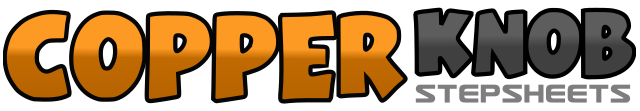 .......Count:80Wall:4Level:Advanced.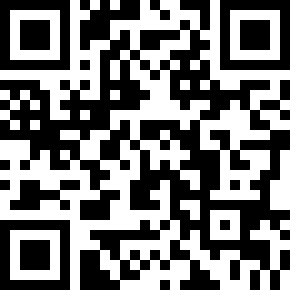 Choreographer:Jean-Pierre Madge (CH) - March 2011Jean-Pierre Madge (CH) - March 2011Jean-Pierre Madge (CH) - March 2011Jean-Pierre Madge (CH) - March 2011Jean-Pierre Madge (CH) - March 2011.Music:Show Me How You Burlesque - Christina AguileraShow Me How You Burlesque - Christina AguileraShow Me How You Burlesque - Christina AguileraShow Me How You Burlesque - Christina AguileraShow Me How You Burlesque - Christina Aguilera........1&2Touch right toe next left, touch right heel to right diagonal, cross right over left&3&4Touch left toe next right, touch left heel to left diagonal, cross left over right, step right to right side5&6&Bump hips to the right, back to the center, bump hips back, back to the center (feet are apart)7&8Swivel right heel to left, swivel right toe to left, swivel right heel to left1&2Press right heel forward and turn 1/8 turn R, step left out, step right out&3&4Press left heel forward and turn 1/8 turn L, step right out, step left out, step right forward5&6&Kick left forward, step next right, kick right forward, step right next left7&8Kick left forward, hitch left knee up and step left out and slightly back1-2Cross right over left, left foot back3&4Step right to right side and bump hips R, L, R releasing left foot to very low kick&5&6Step left forward to L diagonal, right forward, step left forward, kick right foot forward  (10 :30)&7&8½ turn R hitching right knee, kick right foot forward (4 :30), 1/8 turn R hitching right knee, step right to right side   (6 o clock)1&2Step left foot behind right, step right to right side, step left across right&3&4Step right forward, ½ turn L onto left, step right forward, ½ turn L onto left5-6Touch right toe forward, step right back,7&8Step left back, step right next left, step left foot forward1-2Long step right foot across left, long step left to left side3-4Long step right foot across left, ¼ L and step left forward  (3 o’clock)5-6Step right forward, ½ turn L onto left  (9 o’clock)7&8Step right to right side and bump hips R, L, R1&2&Cross left over right, step right to right side, kick left foot to left diagonal, step left next right3&4&Cross right over left, step left to left side, kick right to right diagonal, step right next left5&6&Kick left to left diagonal, cross left over right, rock left back, recover to right foot7&8Kick right to right diagonal, cross right over left, big step back on left&1&2Step right out, step left out, step right in, step left in3-4Roll hips counter clockwise 2x&5&6Step right out, Step left out, Step right in, Step left in7-8Roll hips counter clockwise 2x&1&2Rock right forward, recover onto left, rock right back, recover on left3&4Step right forward, lock left foot behind right, step right foot forward5-6Step left forward, ½ turn R onto right7-8Step left forward, ½ turn R onto right1-2Kick left to L diagonal x23&4Step left behind right, step right to right side, cross left over right5-6Kick right to R diagonal x27&8Step right behind left, step left to left side, cross right over left&1&2Rock left back, recover on right foot, rock left forward, recover on right foot3&4Step left back, lock right foot over left, step left back5-6½ turn R stepping forward onto right, step left forward7-8½ turn R onto right, step left foot forward  (9 o’clock)1-4Snap your finger 4 times and drag right foot next to left without weight ! Then restart.facing 9 o’clock. This will begin your 2nd wall.1-2Cross right foot over left, step left back3-4Step right to right side, cross left over right5-6Step right back, step left foot to left side7-8Cross right over, left,step left foot back1-2Touch right toe back, step right foot forward3-4Step left foot forward, ½ turn R onto right5-6Touch left toe forward, step left foot back7-8Touch left toe back, ½ to right and step right forward1-2Step left out, step right out3-4Body roll from head to feet (weight on left)